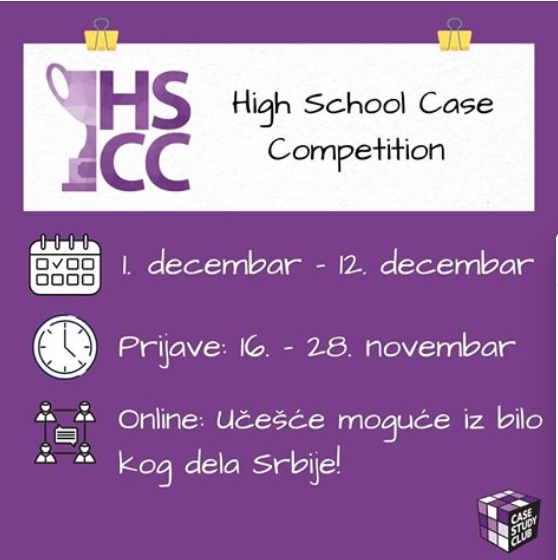 Poziv FON-a Ove godine Fakultet organizacionih nauka ponovo organizuje takmicenje uresavanju studije slucaja online za sve srednoskolce iz Srbije.Link za prijavu: https://docs.google.com/forms/d/e/1FAIpQLSdbiZ5MvKmXCxgsdQLYERX1GIQOIxSdM_1uO4bP6Celgv40hw/viewform?fbclid=IwAR2__0BEVs_Z6AwRjan5EwIclMDHOE3N2BeWVQRft8h9GkRwD36iZuYPNNQPrijave za takmicenje su od 16 do 28.novembra 2020.godine.Prijavljeni učenici će imati edukaciju i dobice priliku da resavaju studiju slucaja, istovremeno će  moći da se upoznaju sa FON-om pre upisa.Link gde mozete videti kako je to izgledalo prethodnih godina:https://casestudyclub.org/high-school-case-competition-projekti/